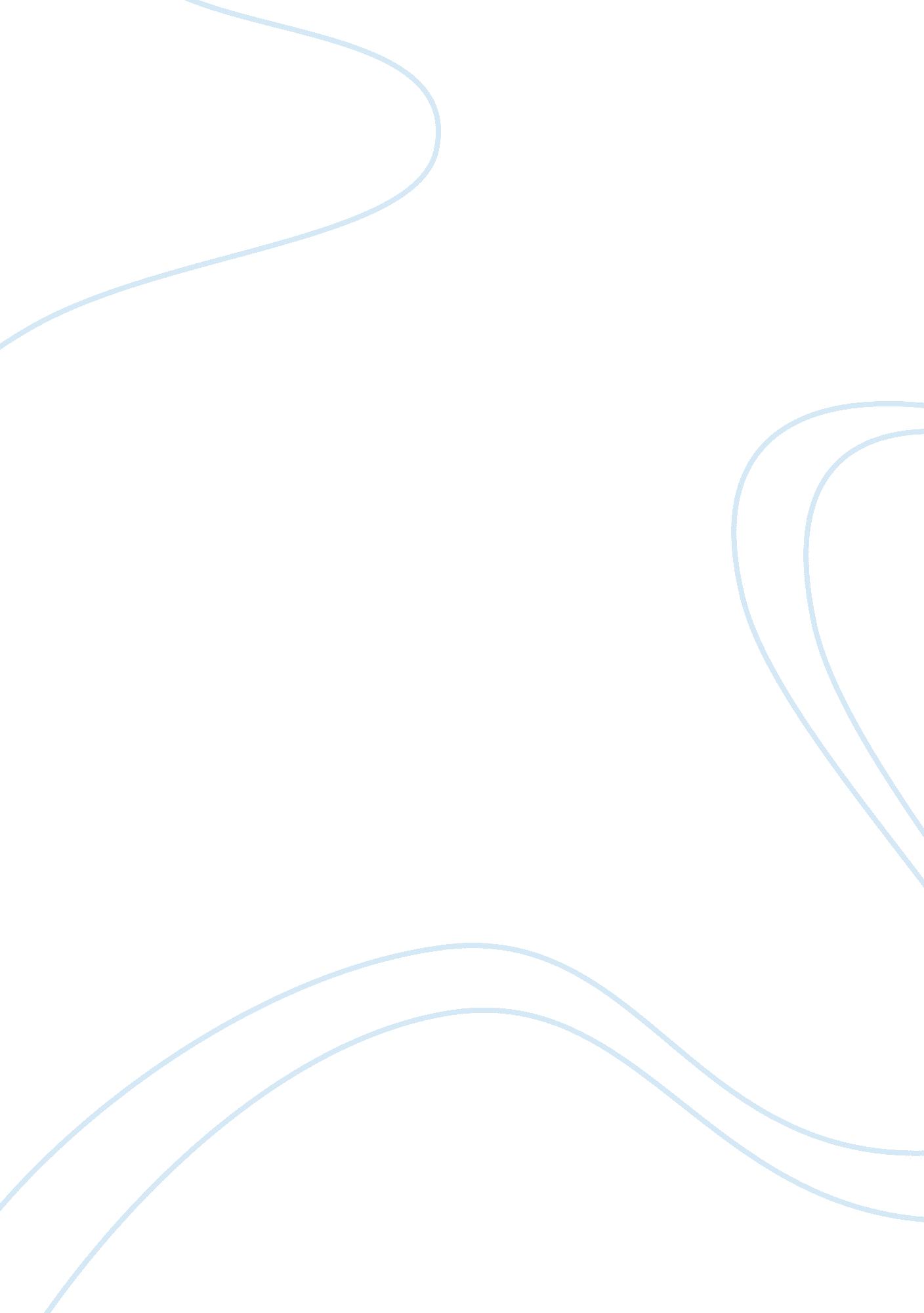 Articles of confederation strengths and weaknesses history essay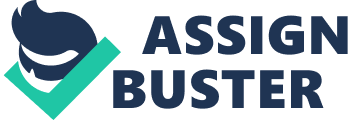 The Articles of Confederation can be referred to as the first ‘ constitution’ of the United States and set out how the Federal government was to run, including implementation of United States of America, as a certified name for the new nation. The Articles were in exercise start starting 1777 following the Second Continental Congress appointment a committee to outline the Articles in June 1776 and prepared the draft to the states for endorsement in November 1777. The Articles was produced by the legislative body of the states which participated in the Second Continental Congress from a perceived call to have “ an understanding with confederacy for securing the independence, sovereignty, and freedom of the United States” (Bailyn) The document enclosed 13 articles. It establishes that the confederation was to be referred to as: “ The United States of America.” It also asserts the parity of the broken up states with the confederation administration such that “ every state retains its freedom, self-government, sovereignty, and its power, authority, and right, which should not be explicitly delegated by the Confederation. “ In addition the article do not identify the United States of America a “ state” or “ government,” yet instead say, that the said States hereby severally go into into a solid group of friendship with each one for their joint and common interests, common protection, and the safety of their liberties, strengthening the relationship among themselves to help out each other, in opposition to all might offered to, their mutual and general welfare or any of them, on relation to religious conviction, dominion, business, or any other simulation whatsoever. “ It establishes liberty of movement as anybody may possibly pass unreservedly in any of the states, not including “ vagabonds, paupers, and fugitives from fair dealing.” In the article all people are entitled to the rights recognized by the state into which he moves. In case a wrong is committed in a single state and the person responsible for the action flee to another state, he will be taken to and tried in the same Nation in which he/she committed the crime. The article allocates a single chance to each state to cast their votes in the assembly of the union (the “ United States in congress Assembled”) this was allowed to a designation of involving two to seven members. Assembly members were selected by state legislature. Also, persons could not serve other than three out of whichever six years. it also; states that the Articles are everlasting, and can only be changed by consent of Congress with approval by all the state legislatures, it reassures that the Confederation agrees with war debt incurred by Congress previous to the existence of the Articles, it also define a team of the States to be a rule while Congress is not in sitting, it also does state the powers accorded to the United States of America: to set weights, to announce war and procedures (as well as coins), and for Congress to serve as the highest court for settling differences between states, it also says that spending by the United States of America shall be paid by finances raised by state legislatures, and based on the real property values shall be apportioned to each of the states . In the article, Only the central government was permitted to carry out foreign dealings and to pronounce war. No single state could have its navy or standing armies could engage in war without the consent of Congress (even though the state militia’s existence was encouraged). Each time the military is raised for general defense, military and colonels ranks below colonel would be named by the state legislatures.” The Articles were later on replaced with the more comprehensive the United States Constitution (Mcgeehan) Nonetheless, weaknesses in the Articles of Confederation became clear before the Revolution finished. The Articles left the largest part of the authority in the state governments owing to doubts of recreating a tough middle power like the British Monarchy. The necessity for a income stream was broadly conceded. Under the articles, assembly lacked power to charge taxes. Instead, it had to appeal to the states to give funds to the general treasury; this was never sufficient for the central government. To remedy this shortage, Congress requested to the states for authority to put down duties and make safe the public debts. Twelve states approved to such an adjustment, however Rhode Island refused to consent, by this means defeating the application. Nevertheless, the Congress borrowed cash and sold western land to make some cash. The need for supermajorities was a subsequent defect in the Articles of confederation. Not just did every adjustment had to be approved by all the thirteen states, but also all significant legislation required the endorsement of at least nine states. With some delegates often being not in attendance, one or two states were often capable to defeat legislative proposals of main importance. Other limitations in the Article of Confederation proved to be embarrassing as well. Congress may possibly, for example, bargain treaties with foreign powers, but all these treaties had to be endorsed by the states. Still when a treaty was accepted, Congress did not have the authority to secure compliance. The Congress could not act directly upon individuals or upon the nations. In such state of affairs, overseas nations doubted the worth of treaties with the new confederation. In addition, Congress had no power to standardize foreign or interstate business. Legislation in this field, due to irrelevant exceptions, was left to the individual States. Differences amid States with similar welfare in the direction-finding of definite rivers and bays were unavoidable. Prejudiced regulations were followed by reprisals The nonexistence of a single, consistent, and steady currency also hindered trade among the states and with different countries. Not only did the worth of paper currency differ from state to state, but also a small number of states, like New York and Virginia, charged duties on goods incoming into their ports from other states, thereby exasperating retaliatory measures. The states could declare, as had the federal administrator of finance that their public credit was moved out. To amalgam their problems, these newly self-governing states, having separated aggressively from Britain, no longer got preferential handling at British ports. While John Adams, U. S. minister tried to bargain a profitable agreement in 1785, the British disagreed because the entity states would not be confined by it. (Jensen) In distinction to the other state legislatures, the Massachusetts legislature forced tightly imperfect money and high taxes, which triggered creation of a little militia of farmers, headed by Daniel Shays, a former radical War army captain. The happening came to be recognized as Shays’ uprising. In a bid to take charge of the Massachusetts statehouse, others Shays required that foreclosures and unjust mortgages be left. Militias were called out and they speedily concealed the rebellion, however nationalists asked what would take place if a revolt got out of hand, George Washington warned, “ present are combustibles in all states which a spark may set fire to. Even though there were symbols of returning success in a number of areas of the fledgling states, overseas and domestic troubles continually grew. It became ever clearer to a lot of nationalists that the confederation’s central rule was not sturdy enough to set up a sound financial system, control trade, put in force treaties, or go to war when required (Isaacs). It is clear that The Articles of Confederation had many more weaknesses than strengths. This is so because Articles of Confederation gave a lot of power to the states and not sufficient to the central government. Basically, they formed a fragile vital administration, under which the nations could not work well as a single nation. One event that clearly shows the defects of the Articles of Confederation would be Shay’s uprising. After people started causing trouble, the richer citizens had to pay for their individual soldiers and safety because the Articles of Confederation did not give the country the authority to create a standing army. The articles formed no separate administrative department to carry out and put into effect the acts of Congress and no state court system could interpret the meaning of laws. To make an alteration to the Articles, it had to be determined collectively by all states. As well, 9 out of the 13 states had to endorse any major law prior to it being passed. There existed no standing army to shield the nation. Every state had to create its own foreign policy, as well as the passage of treaties. Each state could make its own money and it may not be acknowledged in other states. The war left an enormous debt, but the Articles did not permit congress to collect taxes, only to solicit for cash from the states. The essential administration could not control business amid the states. The Articles of Confederation was the first authorized administration of the United States had several severe defects. Under the Articles there was just a unicameral government so that there was no division of powers. The central administration under the Articles was too fragile since the majority of the supremacy rested with the states. Senate, under the Articles, had no influence to tax which meant that they could by no means put their finances in order. In order to alter or adjust the Articles, undisputed approval of the states was necessary which basically meant that adjustment to the Articles were not possible. For some key laws to go by, they had to be agreed by 9 of the 13 states this proved so tough to do that even the usual business of running a government was not easy. Under the Articles, senate did not have the authority to control business which would cause contest between states, as well as diplomatic issues. While the Articles of Confederation had many defects, they were able to achieve much. It held the states as one until the Constitution were printed. It developed a just policy for the growth of the western lands. The nations ceded their claims to the lands west of the Appalachians to the vital government. This helped forge a sensation of national harmony and congress under the Articles enacted laws to put in order the western territories and acknowledge new states on the same footing with the original states. The Articles also encouraged collaboration between the states. Although it was not always successful, the Articles provided that all states give “ full credit and faith” to the lawful acts of the other states. Moreover, they could bargain and make treaties with new countries (Marconi). Another similar achievement of the Articles was the Northwest decree. This decree was passed in 1787 and permitted the settlement of the north of the Ohio River area and east of the Mississippi River. Whereas this may seem to merely be consent to go settle land, it is a lot more. By passing this order, the Articles instilled the idea of apparent future into the American man. It ensured that THE United States would go on to grow and happen to be a great nation of power and size. While the Articles may not have a lot of direct power capabilities, it is apparent that their indirect power to persuade the people was indeed well within its capabilities. 